t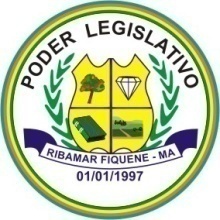                                  ESTADO DO MARANHÃOCÂMARA MUNICIPAL DE RIBAMAR FIQUENEo Boueos transportes coletivos  de paradas anREQUERIMENTO de Nº 033/2023                                                                                               De 19 de Outubro de 2023.                       Senhor Presidente,               Na forma regimental nos termos do Art. 115 Inciso II, requeiro a Vossa Excelência que após ouvido a mesa diretora e o douto plenário desta Augusta Casa de Leis, seja votado e devidamente encaminhado ao Poder Executivo Municipal o seguinte pedido:	REQUERENDO:            Solicitar do Poder Executivo Municipal, através da Secretaria de Educação, que seja feito a troca da instalação elétrica da Escola Municipal Eurival Gomes, do povoado Arraias, deste município.            Considerando que, a manutenção periódica das instalações elétricas, é fundamental para garantir a segurança das pessoas e o bom funcionamento dos equipamentos eletroeletrônicos. Com isso podendo evitar acidentes elétricos, como curto-circuito.                          N. Termos                         P. DeferimentoSALA DAS SESSÕES DO PALÁCIO RAIMUNDA MOTA DA SILVA EM RIBAMAR FIQUENE, ESTADO DO MARANHÃO AOS DEZENOVE DIAS DO MÊS DE OUTUBRO DO ANO DE 2023.Sérgio Santana SilvaVereador